 FOR-USPER-FKIP UNILA-019Nomor 	:       /UN26.13.05.3/PP.05.02/2019Lampiran 	: Skripsi MahasiswaPrihal 		: Undangan Ujian SkripsiYang Terhormat,Drs. Akor Sitepu M.PdDrs. Herman Tarigan M.PdDr. Rahmat Hermawan M.KesPembimbing dan Pembahas Skripsidi Bandar Lampung Sehubungan akan diadakannya ujian skripsi mahasiswa :Nama 			            :  Masnita Alfi MutiaNomor Pokok Mahasiswa 	:  1113051051Jurusan/Program Studi 	:  IP / Pendidikan JasmaniJudul skripsi                      	 “Pengaruh Media Visual Dan Audio Visual Terhadap					 Gerak Dasar Lay-Up Shoot Bola Basket Pada Siswi Kelas VIII SMP N 1 Gedongtataan”Pelaksanaan ujian skripsi pada :Hari/Tanggal 	: ......................Pukul 		: .................. s/d selesaiTempat 	: Ruang H4Kami mengharapkan kehadiran saudara sebagai penguji skripsi dari mahasiswa tersebut di atas.Atas kerja sama yang baik dari saudara, kami ucapkan terima kasih.Bandar Lampung, ..................2019Kaprodi Pendidikan Jasmani FKIP Unila,Drs. Akor Sitepu, M.PdNIP 195901171984031002FOR-USPER-FKIP UNILA-019Lampiran 	: 1 berkasPrihal 		: Laporan Pelaksanaan Ujian SkripsiYth. Ketua Program Studi Pendidikan JasmaniFKIP Universitas LampungDi Bandar Lampung Berdasarkan surat Ketua Program Studi Nomor:      /UN26.13.05.3/PP.05.02/2019, tanggal ........................, tentang undangan ujian skripsi mahasiswa :Nama 			            :  Masnita Alfi MutiaNomor Pokok Mahasiswa 	:  1113051051Jurusan/Program Studi 	:  IP / Pendidikan JasmaniJudul skripsi                      	:”Pengaruh Media Visual Dan Audio Visual Terhadap					   Gerak Dasar Lay-Up Shoot Bola Basket Pada Siswi   Kelas VIII SMP N 1 Gedongtataan”Dapat kami laporkan bahwa ujian skripsi telah dilaksanakan dengan lancar. Bersama surat ini kami lampirkan :Berita Acara Ujian Skripsi Lembar penilaian ujian Skripsi dari pengujiRekapitulasi nilai ujian SkripsiLembar saran dan catatan perbaikan skripsiDemikian laporan ini dibuat dengan sebenarnya, atas perhatian dan kerjasama yang baik selama ini, kami ucapkan terimakasih.Bandar Lampung,  .....................2019Ketua Tim Penguji,.......................................	NIP. .......................................	FOR-USPER-FKIP UNILA-019BERITA ACARA UJIAN SKRIPSIPada hari ..... tanggal .... bulan ..... tahun 2019. Bertempat di Program Studi Pendidikan Jasmani FKIP Universitas Lampung, telah dilaksanakan UJIAN SKRIPSI terhadap mahasiswa :Nama 			            :  Masnita  Alfi MutiaNomor Pokok Mahasiswa 	:  1113051051Jurusan/Program Studi 	:  IP / Pendidikan JasmaniJudul skripsi          	            :”Pengaruh Media Visual Dan Audio Visual Terhadap				               Gerak Dasar Lay-Up Shoot Bola Basket Pada Siswi 	  Kelas VIII SMP N 1 Gedongtataan “Berdasarkan hasil pengujian, maka mahasiswa tersebut dinyatakan :LULUS/TIDAK LULUS ujian skripsi dengan nilai akhir ...... dan huruf mutu ....... serta Indeks Prestasi Komulatif (IPK) ......Tim Penguji1. Ketua		: Drs. Herman Tarigan M.Pd		: ..........................2. Penguji Utama	: Dr. Rahmat Hermawan M.Kes	: ..........................3. Sekretaris		: Drs. Akor Sitepu M.Pd		: ..........................Tanggal Lulus		: .......................................Mengetahui,						Bandar Lampung, ................2019Kaprodi Pendidikan Jasmani				Ketua Tim Penguji,Drs. Akor Sitepu, M.Pd				Drs. Herman Tarigan M.Pd	NIP 195901171984031002				NIP 19601231 198803 1 018Ketua Jurusan Ilmu Pendidikan FKIP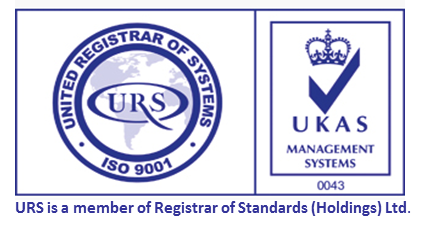 Dr. Riswanti Rini, M. SiNIP 19600328 198603 2 002        							FOR-USPER-FKIP UNILA-019NILAI UJIAN SKRIPSI DARI DOSENNama 			            : Masnita Alfi Mutia Nomor Pokok Mahasiswa 	: 1113051051Jurusan/Program Studi 	:  IP / Pendidikan JasmaniJudul skripsi                      	:”Pengaruh Media Visual Dan Audio Visual Terhadap				    Gerak Dasar Lay-Up Shoot Bola Basket Pada Siswi 	  Kelas VIII SMP N 1 Gedongtataan “Catatan : Ketentuan Nilai∑ Nilai Akhir 	 =   Total Nilai          =  ………………   		      Total Sub Nilai          Rentangan Nilai  =                ≥76,0 		= Lulus dengan huruf mutu A71,0 - < 75,9		= Lulus dengan huruf mutu B+66,0 - < 70,9		= Lulus dengan huruf mutu B61,0 - < 65,9		= Lulus dengan huruf mutu C+56,0 - < 60,9		= Lulus dengan huruf mutu C50,0 - < 55,9		= Lulus bersyarat dengan huruf mutu D< 50 		= Tidak lulus dengan huruf mutu  EBandar Lampung,                    2019Penguji UtamaDr. Rahmat Hermawan M.Kes NIP: 19580127 198503 1 003NILAI UJIAN SKRIPSI DARI DOSENNama 			            : Masnita Alfi MutiaNomor Pokok Mahasiswa 	:  1113051051Jurusan/Program Studi 	:  IP / Pendidikan JasmaniJudul skripsi                      	:  Pengaruh Media Visual dan Audio Visual terhadap				   Gerak Dasar Lay-Up Shoot Bola Basket pada Siswi 	  Kelas VIII SMP N 1 Gedongtataan “Catatan : Ketentuan Nilai∑ Nilai Akhir 	 =   Total Nilai          =  ………………   		      Total Sub Nilai          Rentangan Nilai  =                ≥76,0 		= Lulus dengan huruf mutu A71,0 - < 75,9		= Lulus dengan huruf mutu B+66,0 - < 70,9		= Lulus dengan huruf mutu B61,0 - < 65,9		= Lulus dengan huruf mutu C+56,0 - < 60,9		= Lulus dengan huruf mutu C50,0 - < 55,9		= Lulus bersyarat dengan huruf mutu D< 50 		= Tidak lulus dengan huruf mutu  EBandar Lampung,                   2019Pembimbing IIDrs. Herman TariganNIP: 19601231 198803 1 018NILAI UJIAN SKRIPSI DARI DOSENNama 			            :  ...................Nomor Pokok Mahasiswa 	:  ...................Jurusan/Program Studi 	:  IP / Pendidikan JasmaniJudul skripsi                      	:“.................................................... ................... ........... .... ................................................................... ...................... ..................................................................................... .... “Catatan : Ketentuan Nilai∑ Nilai Akhir 	 =   Total Nilai          =  ………………   		      Total Sub Nilai          Rentangan Nilai  =                ≥76,0 		= Lulus dengan huruf mutu A71,0 - < 75,9		= Lulus dengan huruf mutu B+66,0 - < 70,9		= Lulus dengan huruf mutu B61,0 - < 65,9		= Lulus dengan huruf mutu C+56,0 - < 60,9		= Lulus dengan huruf mutu C50,0 - < 55,9		= Lulus bersyarat dengan huruf mutu D< 50 		= Tidak lulus dengan huruf mutu  EBandar Lampung,                  2019Pembimbing I..............................	NIP: ..............................REKAPITULASI NILAI UJIAN SKRIPSINama 			            : Eko WicaksonoNomor Pokok Mahasiswa 	:  1213051021Jurusan/Program Studi 	:  IP / Pendidikan JasmaniJudul skripsi                      	:  Tim Penguji1. Ketua		: Dr. Rahmat Hermawan, M.Kes	: ..........................2. Penguji Utama	: Drs. Akor Sitepu, M.Pd		: ..........................3. Sekretaris		: Lungit Wicaksono, M.Pd		: ..........................Bandar Lampung, 01 Agustus  2019Ketua Tim Penguji,Dr. Rahmat Hermawan, M.Kes NIP: 195801271985031003	FOR-LAKUJI-FKIP UNILA-019Lampiran	: Draf SkripsiPerihal		: Kelayakan Ujian SkripsiYth. Ketua Jurusan Ilmu PendidikanFKIP Universitas LampungDi Bandar LampungSehubungan telah selesainya bimbingan skripsi mahasiswa :Nama 			            : Masnita Alfi MutiaNomor Pokok Mahasiswa 	:  1113051051Jurusan/Program Studi 	:  IP / Pendidikan JasmaniJudul skripsi                      	:”Pengaruh Media Visual Dan Audio Visual Terhadap				              Gerak Dasar Lay-Up Shoot Bola Basket Pada Siswi 	  Kelas VIII SMP N 1 Gedongtataan “Kami mengharapkan dapat diperiksa untuk KELAYAKAN UJIAN SKRIPSI. Atas kerjasama yang baik dari saudara, kami ucapkan terima kasih.						Bandar Lampung	               2019Pembimbing I					Pembimbing IIDrs. Akor Sitepu M.Pd			Drs. Herman Tarigan M.PdNIP  : 19590117 198703 002			NIP : 19601231 198803 1 018Tanggal masuk :KETERANGAN LAYAK UJIAN SKRIPSIBerdasarkan Draf Skripsi Mahasiswa tersebut diatas, menyatakan LAYAK/ TIDAK LAYAK Untuk ujian skripsi. Kepada yang bersangkutan dipersilahkan untuk menindak lanjuti.						Bandar Lampung,                    2019Tanggal keluar :					Drs. Akor Sitepu, M.PdNIP : 195901171984031002	FOR-LAKUJI-FKIP UNILA-019Perihal		: Permintaan Ujian SkripsiYth. Ketua Jurusan Ilmu PendidikanFKIP Universitas LampungDi Bandar LampungYang bertanda tangan di bawah ini :Nama 			            :  ...................Nomor Pokok Mahasiswa 	:  ...................Jurusan/Program Studi 	:  IP / Pendidikan JasmaniPembimbing Utama		: ..........................................Pembimbing Pembantu	: ..........................................Penguji Utama			: ..........................................Judul skripsi                           :“.................................................... ................... ........... .... ................................................................... ...................... ..................................................................................... .... “Mengajukan usulan Permintaan Ujian Skripsi dengan persyaratan terlampirBandar Lampung, ..............................Hormat saya,..........................................NPM : ..............................Menyetujui,Pembimbing Utama		: ..........................................		............................Pembimbing Pembantu	: ..........................................		...........................Penguji Utama			: ..........................................		...........................Ketua Program Studi		: ..........................................		...........................No.Aspek PenilainNilai Angka01Penampilan Saat UjianPenguasaan MateriPenguasaan MetodologiKemampuan Argumentasi……………….……………….………………. Jumlah Nilai N 1 Jumlah Nilai N 1……………….02Naskah SkripsiOrisinalitasKebakuan……………….………………. Jumlah Nilai N 2 Jumlah Nilai N 2………………. 03Proses Penyusunan SkripsiJumlah Nilai N 3Jumlah Nilai N 3……………….Total Nilai Total Nilai ……………….Rata-Rata NilaiRata-Rata Nilai……………….No.Aspek PenilainNilai Angka01Penampilan Saat UjianPenguasaan MateriPenguasaan MetodologiKemampuan Argumentasi……………….……………….………………. Jumlah Nilai N 1 Jumlah Nilai N 1……………….02Naskah SkripsiOrisinalitasKebakuan……………….………………. Jumlah Nilai N 2 Jumlah Nilai N 2………………. 03Proses Penyusunan SkripsiJumlah Nilai N 3Jumlah Nilai N 3……………….Total Nilai Total Nilai ……………….Rata-Rata NilaiRata-Rata Nilai……………….No.Aspek PenilainNilai Angka01Penampilan Saat UjianPenguasaan MateriPenguasaan MetodologiKemampuan Argumentasi……………….……………….………………. Jumlah Nilai N 1 Jumlah Nilai N 1……………….02Naskah SkripsiOrisinalitasKebakuan……………….………………. Jumlah Nilai N 2 Jumlah Nilai N 2………………. 03Proses Penyusunan SkripsiJumlah Nilai N 3Jumlah Nilai N 3……………….Total Nilai Total Nilai ……………….Rata-Rata NilaiRata-Rata Nilai……………….NoNama PengujiJabatanNilaiBobotNilaiAkhir1Dr. Rahmat Hermawan, M.KesKetua40%2Drs. Akor Sitepu, M.Pd	Penguji Utama40%3Lungit Wicaksono, M.Pd	Sekretaris20%Nilai Akhir UjianNilai Akhir UjianNilai Akhir UjianHuruf MutuHuruf MutuHuruf Mutu